czwartek, 21 maja 2020TEMAT DNIA: W muzeum.Dzisiaj na zajęciach sprawdzicie swoją wiedzę na temat sztuki poprzez samodzielne rozwiązanie krzyżówki. Obejrzycie filmik o muzeum, które zwiedzaliśmy z klasą. Będziecie posługiwać się pojęciami: pół tony, ćwierć tony i skrótami: tona – t. Rozwiążecie zadania dotyczące obliczeń wagowych.                                                        EDUKACJA POLONISTYCZNARozwiąż krzyżówkę (ćw. pol.-społ. s. 23).Obejrzyj filmik o muzeum, które zwiedzaliśmy na wycieczce z klasą.  Mieści się ono w budynkach Zamku Topacz.  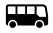 https://www.youtube.com/watch?v=h4rljLS4-REUzupełnij ćwiczenia 1-2 (ćw. pol.-społ. s. 22).                                                 EDUKACJA MATEMATYCZNO-PRZYRODNICZARozwiąż łamigłówkę matematyczną, a dowiesz się co będzie tematem lekcji: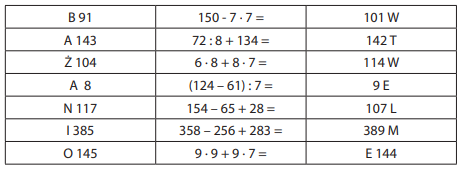 Obejrzyj filmik o jednostkach masy:https://www.youtube.com/watch?v=UkBtPqXV1nkWykonaj zadania 1 i 2 (podr. mat.-przyr. s.57).  Uzupełnij ćwiczenia 1-2 (ćw. mat.-przyr. na s.64).W zeszycie w kratkę zapisz : 1000 kilogramów to 1 tona 1000 kg = 1 t Pół tony to 500 kilogramów Ćwierć tony to 250 kilogramów  Dla chętnych. Znajdź informacje ile ważą te zwierzęta? Zapisz odpowiedź w zeszycie. Możesz ją przesłać do oceny.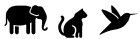                                                              WFSpróbuj wykonać ćwiczenia z piłeczką:https://www.youtube.com/watch?v=g1CwDfGEZLU&feature=youtu.bePowodzenia. Pozdrawiam Was serdecznie 😊  Aleksandra Szafron                                                      RELIGIASzczęść Boże.Kochane Dzieci dzisiaj lekcja na temat przyjmowania Pana Jezusa w Komunii Świętej. 1.Modlitwa : Ojcze nasz..."2.Przeczytajcie temat z zakładki 48.3. Pan Jezus pozostawił nam siebie w sakramencie Eucharystii. Powiedział “Kto spożywa Moje Ciało i Krew Moją pije ma życie wieczne, a ja Go wskrzeszę w dniu ostatecznym”. Wierzymy, że Pan Jezus ukryty pod postacią chleba i wina daje nam Siebie na pokarm, abyśmy w nim mieli życie wieczne.      W czasie Mszy Świętej kapłan wypowiada słowa Jezusa i powtarza Jego gesty z Ostatniej Wieczerzy. Na ołtarzu dokonuje się wielka i tajemnicza przemiana: chociaż widzimy białą hostię i kielich z winem, to wierzymy, że jest to prawdziwe Ciało i prawdziwa Krew Pana Jezusa. To wielki dar i wielka tajemnica. Przyjęcie Ciała Jezusa pod postacią chleba nazywamy komunią, czyli zjednoczeniem. Ten kto kocha Jezusa chce być blisko Niego. Dlatego I Komunia Święta jest tak ważnym wydarzeniem, który zapamiętujemy na całe życie. Jest to pierwsze tak bliskie spotkanie z Panem Jezusem w sakramencie Eucharystii. Dlatego do tego wydarzenia trzeba się bardzo dobrze przygotować.       Wy Drogie Dzieci do tego wydarzenia przygotowywaliście się bardzo długo:  uczyliście się i zdawaliście wiele trudnych prawd wiary i modlitw po to, żeby z należytą powagą, ale też radością i miłością przyjąć Pana Jezusa w Komunii Świętej. Mimo okoliczności, które następowały Wasza I Komunia Święta tak wyczekiwana przez Was jest już tuż tuż. Możecie teraz pogłębić swoje przygotowanie poprzez modlitwę.4.Wykonajcie zadania z ćwiczenia 1 i 2  z zakładki nr 48 str 103.5. W wolnym czasie obejrzyjcie :https://ww.youtube.com/watch?v=DI6Uet4pmzsGratuluję tym wszystkim, którzy wszystko zdali i przesłali mi zdjęcie z zaliczonego przygotowania - Ci wszyscy otrzymali zaświadczenia oraz ocenę celującą.  Jeżeli ktoś jeszcze chce otrzymać zaświadczenie to jeszcze może przesłać zaliczenie.Serdecznie pozdrawiam Katechetka Dorota Karwath